STEEL Erice School: Science and Technology with E-ELT8-20 October 2015PAYMENT BY Credit CardPlease fill the form and send it either by Fax (+39 055/2752270) or email to: (segreteria@sait.it)Card number: Card type: 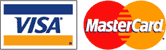 	        		☐					☐			    Expiry date:                             mm			yyCardholder’s name:   Cardholder’s date and place of birth: Nationality:   Address:  